SPECYFIKACJAISTOTNYCH WARUNKÓW ZAMÓWIENIA(SIWZ) Krajowej Szkoły Sądownictwa i Prokuraturyul. Przy Rondzie 5, 31-547 Krakóww postępowaniu prowadzonym w trybie przetargu nieograniczonegona: „Dostawę materiałów promocyjnych dla 
Krajowej Szkoły Sądownictwa i Prokuratury 
w Krakowie”Kraków, dnia   sierpień  2012 r.						                                              		                                                  Zatwierdzam:                      					………………………….  Dyrektor Krajowej Szkoły Sądownictwa i Prokuratury                                                                                                                                    Podstawa prawna:Postępowanie prowadzone jest  w  trybie i na zasadach określonych w:ustawie z dnia 29 stycznia 2004 r. Prawo zamówień publicznych  (Dz. U. z 2010 r. Nr 113, poz. 759), zwanej dalej „ustawą”,ustawie z dnia 23 kwietnia 1964 r. Kodeks cywilny (Dz. U. Nr 16, poz. 93 ze zm.).I.  ZAMAWIAJĄCYKrajowa Szkoła Sądownictwa i Prokuratury w Krakowie, ul. Przy Rondzie 5, 31-547 Kraków Adres strony internetowej postępowania www.kssip.gov.plNr postępowania BEF-V-ZP-38-63/2012 - na ten nr należy powoływać się w korespondencji                   z Zamawiającym II.  TRYB UDZIELENIA ZAMÓWIENIAPostępowanie o udzielenie zamówienia prowadzone jest w trybie przetargu nieograniczonego na podstawie ustawy z dnia 29 stycznia 2004 r. – Prawo zamówień publicznych (t.j. Dz. U. z 2010 r. Nr 113, poz. 759, ze zm.), dalej jako: ustawy Pzp.III. OPIS PRZEDMIOTU ZAMÓWIENIAPrzedmiotem zamówienia jest: Opracowanie graficzne wraz z dostawą materiałów promocyjnych dla Krajowej Szkoły Sądownictwa i Prokuratury w Krakowie. Opis za pomocą CPV:Zakres zamówienia obejmuje opracowanie graficzne oraz dostawę następujących materiałów promocyjnych:  Zamawiający dopuszcza kilkumilimetrowe (> 3 mm) odchylenia od wymiarów wyżej podanych materiałów promocyjnych.Wszystkie materiały mają być w barwach Krajowej Szkoły Sądownictwa i Prokuratury w Krakowie. Dane adresowe ośrodków w Krakowie i Lublinie oraz logo w barwach Krajowej Szkoły Sądownictwa i Prokuratury w Krakowie zawiera załącznik nr 1 do SIWZ.IV.  TERMIN WYKONANIA ZAMÓWIENIA1. 45 dni od dnia podpisania umowy.V. OPIS WARUNKÓW UDZIAŁU W POSTĘPOWANIU ORAZ OPIS SPOSOBU      DOKONYWANIA OCENY ICH SPEŁNIANIAOpis warunków udziału w postępowaniu.W postępowaniu mogą wziąć udział Wykonawcy spełniający warunki określone w art. 22 ust. 1 ustawy dotyczące:a) posiadania uprawnień do wykonywania określonej działalności lub czynności, jeżeli przepisy prawa nakładają obowiązek ich posiadania;Wykonawca składa oświadczenie o którym mowa w Rozdziale VI.A.1b) posiadania wiedzy i doświadczenia;     Zamawiający wymaga, aby wykonawca w okresie ostatnich 3 lat przed upływem terminu składania oferty, a jeżeli okres prowadzenia działalności jest krótszy – w tym okresie, zrealizował co najmniej dwie (2) usługi o wartości nie mniejszej niż 15 000, 00 PLN brutto każda (piętnaście tysięcy), odpowiadające swoim rodzajem przedmiotowi zamówienia oraz załączy dokumenty potwierdzające, że wykazana usługa lub usługi zostały wykonane należyciec) dysponowania odpowiednim potencjałem technicznym oraz osobami zdolnymi do wykonania zamówienia;Wykonawca składa oświadczenie o którym mowa w Rozdziale VI.A.1d) sytuacji ekonomicznej i finansowej.	Wykonawca składa oświadczenie o którym mowa w Rozdziale VI.A.1Na podstawie art. 26 ust. 2b ustawy pzp. Wykonawca może polegać na zasobach podmiotów trzecich.Ponadto Wykonawcy ubiegający się o udzielenie zamówienia nie może podlegać wykluczeniu z udziału w postępowaniu na podstawie art. 24 ust. 1 ustawy Pzp2. Opis sposobu dokonywania oceny spełniania warunków.Ocena spełniania warunków dokonana zostanie zgodnie z formułą „spełnia – nie spełnia”, w oparciu       o informacje zawarte w dokumentach wyszczególnionych poniżej w pkt VI SIWZ.W przypadku nie spełnienia warunków opisanych powyżej, jak również nie złożenia wymaganych oświadczeń lub dokumentów, lub w przypadku niezłożenia pełnomocnictw, Zamawiający wykluczy Wykonawcę z udziału w postępowaniu – po uprzednim wezwaniu Wykonawcy, który nie złoży            w terminie wymaganych oświadczeń lub dokumentów lub pełnomocnictw, lub który złoży dokumenty zawierające błędy, lub wadliwe pełnomocnictwa, do ich uzupełnienia w wyznaczonym terminie. Zamawiający nie wezwie jednak Wykonawcy do uzupełnienia oświadczeń, dokumentów lub pełnomocnictw,  jeżeli mimo ich uzupełnienia oferta Wykonawcy podlega odrzuceniu lub  konieczne będzie unieważnienie postępowania. Zamawiający zawiadomi równocześnie Wykonawców, którzy zostali wykluczeni z postępowania            o udzielenie zamówienia, podając uzasadnienie faktyczne i prawne, niezwłocznie po wyborze najkorzystniejszej oferty.Oferta wykluczonego Wykonawcy zostanie uznana za ofertę odrzuconą.VI. INFORMACJA O OŚWIADCZENIACH I DOKUMENTACH, JAKIE MAJĄ DOSTARCZYĆ WYKONAWCY W CELU POTWIERDZENIA SPEŁNIANIA WARUNKÓW UDZIAŁU W POSTĘPOWANIU.A. W celu wykazania spełniania przez Wykonawcę warunków, o których mowa w art. 22 ust. 1 ustawy: Oświadczenie o spełnianiu warunków udziału w postępowaniu określonych w art. 22 ust. 1 ustawy Prawo zamówień publicznych - załącznik nr 3 do SIWZ.Zamawiający żąda przedstawienia wykazu usług wraz z dokumentami potwierdzającymi należyte wykonanie usługi – załącznik nr 5.B. W celu wykazania braku podstaw do wykluczenia z postępowania  o udzielenie zamówienia Wykonawcy w okolicznościach, o których mowa w art. 24 ust. 1 ustawy.1. Oświadczenie o braku podstaw do wykluczenia -  załącznik nr 3 do SIWZ.2. Aktualny odpis z właściwego rejestru, jeżeli odrębne przepisy wymagają wpisu do rejestru, w celu wykazania braku podstaw do wykluczenia w oparciu o art. 24 ust. 1 pkt 2 ustawy  – wystawiony nie wcześniej niż 6 miesięcy przed upływem terminu składania ofert, a w stosunku do osób fizycznych odpowiednie oświadczenie w zakresie art. 24 ust. 1 pkt 2 ustaw3.Jeżeli wykonawca ma siedzibę lub miejsce zamieszkania poza terytorium Rzeczypospolitej Polskiej, zamiast dokumentów, o których mowa w ust. B pkt 2 – składa dokument lub dokumenty wystawione w kraju, w którym ma siedzibę lub miejsce zamieszkania, potwierdzające odpowiednio, że: a) nie otwarto jego likwidacji ani nie ogłoszono upadłości, 	4.Dokument o którym mowa w pkt. 3 powyżej, powinien być wystawiony nie wcześniej niż 6 miesięcy przed upływem terminu składania ofert. 5.Dokumenty wymienione wyżej należy złożyć w oryginale lub kopii poświadczonej za zgodność z oryginałem przez Wykonawcę. W przypadku składania w formie kserokopii dokumentu składającego się z kilku stron, potwierdzenie zgodności z oryginałem musi znajdować się na każdej stronie dokumentu.6. Dokumenty wskazane powyżej w ust B pkt 2 lub pkt 3 należy złożyć oddzielnie dla każdego z wykonawców ubiegających się o udzielenie zamówienia wspólnie.7.Jeżeli Wykonawca polega na wiedzy i doświadczeniu, potencjale technicznym, osobach zdolnych do wykonania zamówienia lub zdolnościach finansowych innego podmiotu lub podmiotów zobowiązany jest udowodnić Zamawiającemu, iż będzie dysponował tymi zasobami, w szczególności przedstawić pisemne zobowiązanie tego podmiotu lub podmiotów do oddania mu do dyspozycji niezbędnych zasobów na okres korzystania z nich przy wykonywaniu zamówienia.VII. SPOSÓB POROZUMIEWANIA SIĘ Z WYKONAWCAMI1. Wykonawca może zwrócić się do Zamawiającego o wyjaśnienie treści niniejszej SIWZ, kierując zapytanie na piśmie (na adres Zamawiającego), faksem (12 617 96 53) lub drogą elektroniczną i.sulkowska-sajdak@kssip.gov.pl Zamawiający niezwłocznie udzieli wyjaśnień, jednak nie później niż na 2 dni przed upływem terminu składania ofert, pod warunkiem, że wniosek o wyjaśnienie treści SIWZ wpłynął do Zamawiającego nie później niż do końca dnia, w którym upływa połowa wyznaczonego terminu składania ofert.2. Treść zapytań wraz z wyjaśnieniami Zamawiający przekaże Wykonawcom, którym została przekazana SIWZ, bez ujawniania źródła zapytania, oraz zamieści na stronie internetowej.3. Do kontaktu z Wykonawcami upoważnieni są:w kwestiach formalnych: Iwona Sułkowska - Sajdak, tel. 12 617 96 55 w godz. 8:00-15:00w kwestiach dotyczących przedmiotu zamówienia: Katarzyna Krysiak  tel. 12 617 96 02  w godz. 8:00-15:004. oświadczenia, wnioski, zawiadomienia oraz informacje, przekazywane będą pisemnie, faksem bądź pocztą elektroniczną, przy czym każda ze stron na żądanie drugiej niezwłocznie potwierdza fakt ich otrzymania poprzez odesłanie faksem podpisanej pierwszej strony otrzymanego dokumentu, a ponadto muszą być niezwłocznie potwierdzone pisemnie.VIII. TERMIN ZWIĄZANIA OFERTĄWykonawca jest związany ofertą przez okres 30 dni od upływu terminu składania ofert.Wykonawca samodzielnie lub na wniosek zamawiającego może przedłużyć termin związania ofertą, z tym że zamawiający może tylko raz, co najmniej na 3 dni przed upływem terminu związania ofertą, zwrócić się do wykonawców o wyrażenie zgody na przedłużenie tego terminu o oznaczony okres, nie dłuższy jednak niż 60 dni.IX. OPIS SPOSOBU PRZYGOTOWANIA OFERTY1. Oferta musi być złożona w trwale zamkniętej kopercie. Na kopercie należy umieścić:a) dokładny adres Wykonawcy (adres do korespondencji, kontaktowy numer telefonu oraz ewentualnie numer faksu),b) numer sprawy: BEF-V-ZP-38-63/2012,c) opis: „Oferta na dostawę materiałów promocyjnych dla Krajowej Szkoły Sądownictwa                        i Prokuratury w Krakowie”.d) napis: “Nie otwierać przed dniem 27 sierpnia 2012r. przed  godziną  12:00 /termin otwarcia ofert/.2. Druk oferty powinien zawierać :a) łączną liczbę stron oferty, b) spis zawartości koperty tj. spis treści zawierający wykaz złożonych dokumentów z podaniem numeru strony na której dany dokument się znajduje.3. Oferta ma zawierać :a) wypełniony formularz ofertowy zgodnie z wymaganiami określonymi w SIWZ, według wzoru stanowiącego załącznik nr 2 do SIWZ, b) dokumenty i oświadczenia potwierdzające spełnianie przez Wykonawców warunków udziału           w postępowaniu oraz spełnianie wymagań zamawiającego dotyczące przedmiotu umowy (wymienione w pkt. VI  SIWZ),   c) w przypadku Wykonawców działających przez pełnomocnika – pełnomocnictwo, o którym mowa      poniżej pkt. 8b,4. Treść złożonej oferty musi odpowiadać treści SIWZ. Zamawiający zaleca wykorzystanie formularzy przekazanych przez Zamawiającego. Dopuszcza się w ofercie złożenie załączników opracowanych przez Wykonawcę, pod warunkiem, że będą one identyczne, co do treści z formularzami opracowanymi przez Zamawiającego. Oferty Wykonawców, którzy dołączą do oferty załączniki o innej treści niż określona w SIWZ zostaną odrzucone.   5. Ofertę należy sporządzić w języku polskim na maszynie do pisania, w komputerze lub nieścieralnym atramentem. Dokumenty sporządzone w języku obcym muszą być składane wraz z poświadczonym przez Wykonawcę tłumaczeniem na język polski.6. Wykonawca ma prawo złożyć tylko jedną ofertę. Wykonawca ponosi wszelkie koszty związane          z przygotowaniem i złożeniem oferty.7. Oferta i załączniki do oferty (oświadczenia i dokumenty) muszą być podpisane przez upoważnion(ego)ych przedstawiciel(a)i Wykonawcy. 8. W przypadku składania dokumentów w formie kopii, muszą one być poświadczone za zgodność       z oryginałem przez upoważnion(ego)ych przedstawiciel(a)i Wykonawcy: a) poświadczenie za zgodność z oryginałem winno być sporządzone w sposób umożliwiający            identyfikację podpisu (np. wraz z imienną pieczątką osoby poświadczającej kopię dokumentu za zgodność z oryginałem), b) w przypadku podpisywania oferty lub poświadczania za zgodność z oryginałem kopii dokumentów przez osob(ę)y nie wymienion(ą)e w dokumencie rejestracyjnym (ewidencyjnym) Wykonawcy, należy do oferty dołączyć stosowne pełnomocnictwo. Pełnomocnictwo powinno być przedstawione             w formie:- oryginału podpisanego przez osoby, których uprawnienie do reprezentacji wynika z dokumentu rejestracyjnego (ewidencyjnego) Wykonawcy, zgodnie ze sposobem reprezentacji określonym
w tych dokumentach, lub z potwierdzeniem notarialnym (oryginał pieczęci),- kopii poświadczonej za zgodność z oryginałem przez osoby, których uprawnienie do reprezentacji wynika z dokumentu rejestracyjnego (ewidencyjnego) Wykonawcy, zgodnie ze sposobem reprezentacji określonym w tych dokumentach, lub przez notariusza (oryginał pieczęci).9. Zamawiający zaleca, aby każda zapisana strona oferty (wraz z załącznikami do oferty) była ponumerowana kolejnymi numerami.10. Zamawiający zaleca, aby oferta wraz z załącznikami była zestawiona w sposób uniemożliwiający jej samoistną dekompletację. X. MIEJSCE I TERMIN SKŁADANIA OFERT1. Oferty należy składać w Krajowej Szkole Sądownictwa i Prokuratury w Krakowie, ul. Przy Rondzie 5, 31-547 Kraków, Sekretariat Szkoły pok. nr 418, IV piętro, nie później niż do dnia 27 sierpnia 2012r. do godziny 11:30.2. Oferty złożone po terminie nie będą otwierane. Zostaną one zwrócone niezwłocznie bez otwierania zgodnie z art.84 ust. 2 ustawy pzp.3. Konsekwencje nieprawidłowego złożenia oferty lub jej niewłaściwego oznakowania ponosi Wykonawca. XI. MIEJSCE I TERMIN OTWARCIA OFERT1. Otwarcie ofert odbędzie się w dniu  27 sierpnia 2012r. o godz. 12:00, w Krajowej Szkole Sądownictwa  i Prokuratury w Krakowie, ul. Przy Rondzie 5, 31-547 Kraków, III piętro, pok. nr 328. Bezpośrednio przed otwarciem ofert Zamawiający poda kwotę, jaką zamierza przeznaczyć na sfinansowanie zamówienia.2. Podczas otwarcia ofert podane zostaną informacje zgodne z art. 86 ust. 4 ustawy.3. Wykonawcy mogą uczestniczyć w publicznej sesji otwarcia ofert. W przypadku nieobecności Wykonawcy przy otwieraniu ofert, Zamawiający prześle Wykonawcy, na jego  wniosek informację z sesji otwarcia.XII. CENA OFERTY1. Ceną oferty jest cena brutto za wykonanie zamówienia i obejmuje ona: koszt opracowania graficznego (w tym wzorów)   i ich dostarczenia na wskazany adres, koszt wykonania materiałów promocyjnych wraz z dostawą na wskazane adresy i koszt rozładunku na miejscu zamawianych materiałów reklamowych. 2. Wykonawca zobowiązany jest podać cenę obejmującą: cene jednostkową brutto, wartość brutto oraz całkowita wartość brutto, określone do dwóch miejsc po przecinku.3.Wartości muszą być podane w walucie polskiej.PODANA W OFERCIE CENA MA BYĆ CENĄ OSTATECZNĄ, OBLICZONĄ Z UWZGLĘDNIE - NIEM WSZYSTKICH EWENTUALNYCH  RABATÓW.4. Zamawiający poprawi w ofercie:a)  oczywiste omyłki pisarskie,b) oczywiste omyłki rachunkowe, z uwzględnieniem konsekwencji rachunkowych dokonanych poprawek,c) inne omyłki polegające na niezgodności oferty ze specyfikacją istotnych warunków zamówienia, niepowodujące istotnych zmian w treści oferty- niezwłocznie zawiadamiając o tym Wykonawcę, którego oferta została poprawiona.5. Oferta zawierająca błędy w obliczeniu ceny zostanie przez zamawiającego odrzucona, zgodnie z art. 89 ust. 1 pkt. 6 ustawy.XIII. KRYTERIA OCENY OFERTYOferty będą oceniane wg kryterium:Wyliczone punkty zostaną przedstawione jako liczby z dokładnością do 2 miejsc po przecinku.Do oceny będą brane pod uwagę ceny brutto.Za najkorzystniejszą ofertę zostanie uznana oferta, która otrzyma największą ilość punktów.XIV. ZASADY WYBORU OFERTY I UDZIELENIA ZAMÓWIENIAZamawiający udzieli zamówienia Wykonawcy, którego oferta:1. Odpowiada wszystkim wymaganiom przedstawionym w ustawie 2. Odpowiada wszystkim wymaganiom przedstawionym w niniejszej SIWZ.3. Zostanie uznana za najkorzystniejszą w oparciu o podane kryteria wyboru.XV. POSTANOWIENIA, KTÓRE BĘDĄ WPROWADZONE DO UMOWYProjekt  umowy stanowi załącznik nr 4 do niniejszej SIWZ.XVI. TRYB WPROWADZANIA EWENTUALNYCH ZMIANDO SPECYFIKACJI1.  W szczególnie uzasadnionych przypadkach zamawiający może w każdym czasie, przed upływem  terminu do składania ofert, zmodyfikować treść niniejszej SIWZ. Dokonaną w ten sposób modyfikację Zamawiający przekaże niezwłocznie wszystkim Wykonawcom, którym przekazano niniejszą SIWZ.2. W przypadku, gdy zmiana powodować będzie konieczność modyfikacji oferty, Zamawiający przedłuży termin składania ofert. W takim przypadku wszelkie prawa i obowiązki Wykonawcy                   i  Zamawiającego będą podlegały nowemu terminowi.XVII. FORMALNOŚCI, JAKIE POWINNY ZOSTAĆ DOPEŁNIONE   PO WYBORZE OFERTY W CELU ZAWARCIA UMOWY W SPRAWIE ZAMÓWIENIA PUBLICZNEGO1. Niezwłocznie po wyborze najkorzystniejszej oferty Zamawiający zawiadomi Wykonawców, którzy złożyli oferty: a/ o wyborze najkorzystniejszej oferty, podając nazwę (firmę), albo imię i nazwisko, siedzibę  albo miejsce zamieszkania i adres Wykonawcy, którego ofertę wybrano, uzasadnienie jej wyboru oraz nazwy (firmy), albo imiona i nazwiska, siedziby albo miejsca zamieszkania i adresy wykonawców, którzy złożyli oferty a także punktację przyznaną ofertom w każdym kryterium oceny ofert i łączną punktację.b/ o Wykonawcach, których oferty zostały odrzucone, podając uzasadnienie faktyczne i prawne,c/ o Wykonawcach, którzy zostali wykluczeni z postępowania o udzielenie zamówienia, podając uzasadnienie faktyczne i prawne.d/ terminie, określonym zgodnie z art. 94 ust. 1 lub 2 ustawy, po którego upływie umowa w sprawie zamówienia publicznego może być zawarta.2.  Niezwłocznie po wyborze najkorzystniejszej oferty Zamawiający zamieści informacje, o których mowa w pkt 1. lit. a/ na  stronie internetowej oraz w miejscu publicznie dostępnym w swojej siedzibie.XVIII. POUCZENIE O ŚRODKACH OCHRONY PRAWNEJŚrodki ochrony prawnej przysługują wykonawcy, uczestnikowi konkursu, a także innemu podmiotowi, jeżeli ma lub miał interes w uzyskaniu danego zamówienia oraz poniósł lub może ponieść szkodę w wyniku naruszenia przez zamawiającego przepisów ustawy.Środki ochrony prawnej wobec ogłoszenia o zamówieniu oraz specyfikacji istotnych warunków zamówienia przysługują również organizacjom wpisanym na listę, prowadzoną przez Prezesa Urzędu Zamówień Publicznych.Odwołanie przysługuje wyłącznie od niezgodnej z przepisami ustawy czynności zamawiającego podjętej w postępowaniu o udzielenie zamówienia lub zaniechania czynności, do której zamawiający jest zobowiązany na podstawie ustawy.W postępowaniu o wartości mniejszej niż kwoty określone w przepisach wydanych na podstawie art. 11 ust. 8 ustawy Pzp odwołanie przysługuje wyłącznie wobec czynności dotyczących: wyboru trybu negocjacji bez ogłoszenia, zamówienia z wolnej ręki lub zapytania o cenę; opisu sposobu oceny spełniania warunków udziału w postępowaniu; wykluczenia odwołującego się wykonawcy z postępowania o udzielenie zamówienia; odrzucenia oferty odwołującego się wykonawcy.Wykonawca może w terminie przewidzianym do wniesienia odwołania poinformować zamawiającego o niezgodnej z przepisami ustawy czynności podjętej przez niego lub zaniechaniu czynności, do której jest on zobowiązany na podstawie ustawy, na które nie przysługuje odwołanie, na podstawie art. 180 ust. 2 ustawy Pzp.Odwołanie powinno wskazywać czynność lub zaniechanie czynności zamawiającego, której zarzuca się niezgodność z przepisami ustawy, zawierać zwięzłe przedstawienie zarzutów, określać żądanie oraz wskazywać okoliczności faktyczne i prawne uzasadniające wniesienie odwołania.Odwołanie wnosi się do Prezesa Krajowej Izby Odwoławczej (ul. Postępu 17a, 02-676 Warszawa) w formie pisemnej albo elektronicznej opatrzonej bezpiecznym podpisem elektronicznym weryfikowanym za pomocą ważnego kwalifikowanego certyfikatu. Od odwołania uiszcza się wpis najpóźniej do dnia upływu terminu do wniesienia odwołania, a dowód jego uiszczenia dołącza się do odwołania.Odwołujący przesyła kopię odwołania zamawiającemu przed upływem terminu do wniesienia odwołania w taki sposób, aby mógł on zapoznać się z jego treścią przed upływem tego terminu. Domniemywa się, iż zamawiający mógł zapoznać się z treścią odwołania przed upływem terminu do jego wniesienia, jeżeli przesłanie jego kopii nastąpiło przed upływem terminu do jego wniesienia za pomocą jednego ze sposobów określonych w art. 27 ust. 2 ustawy, tj. faksem lub emailem.Zamawiający informuje, iż szczegółowe uregulowanie środków ochrony prawnej zawarte jest w dziale VI ustawy, tj. art. 179 – 198g ustawy Pzp. Wykonawca może w terminie przewidzianym do wniesienia odwołania poinformować Zamawiającego o niezgodnej z przepisami ustawy czynności podjętej przez niego lub zaniechaniu czynności, do której jest on zobowiązany na podstawie ustawy, na które nie przysługuje odwołanie na podstawie art. 180 ust. 2 ustawy Pzp.XIX. POSTANOWIENIA KOŃCOWE. POSTANOWIENIA KOŃCOWE1. Z uwagi na specyfikę przedmiotu zamówienia Zmawiający nie dopuszcza możliwości powierzenia wykonania zamówienia Podwykonawcom w całości lub w części;2. Zamawiający nie wymaga wnoszenia wadium ani też zabezpieczenia należytego wykonania umowy;3. Zamawiający nie dopuszcza składania ofert częściowych;4. Zamawiający nie dopuszcza składania ofert wariantowych;5. Zamawiający nie przewiduje rozliczenia w walutach obcych;6. Zamawiający nie przewiduje zwrotu kosztów udziału w postępowaniu;7. Zamawiający nie przewiduje udzielenie zamówień uzupełniających;8. Zamawiający nie przewiduje aukcji elektronicznej oraz zawarcia umowy ramowej; 9.Zamawiający przewiduje możliwość dokonania zmiany postanowień zawartej umowy w stosunku do treści oferty, na podstawie której dokona wyboru Wykonawcy w zakresie ceny w wypadku odpowiednio:a) zmiany stawki podatku od towarów i usług,Załącznikami do niniejszej specyfikacji są: Opis przedmiotu zamówienia/ informacje dodatkowe/  - załącznik nr 1  Formularz oferty – załącznik nr 2 Oświadczenie Wykonawcy – załącznik nr 3  Wzór umowy – załącznik nr 4 Wykaz wykonanych usług – załącznik nr 5Załącznik Nr 1 do SIWZKrajowa Szkoła Sądownictwa i Prokuraturyul. Przy Rondzie 531-547 Krakówtel. 12 617 96 14, 12 617 96 12fax 12 617 94 11e-mail sekretariat@kssip.gov.plKrajowa Szkoła Sądownictwa i ProkuraturyOśrodek Szkolenia Ustawicznego i Współpracy Międzynarodowejul. Krakowskie Przedmieście 6220-076 Lublintel. (081) 440 87 10fax (081) 440 87 11e-mail: sekretariat.lublin@kssip.gov.pl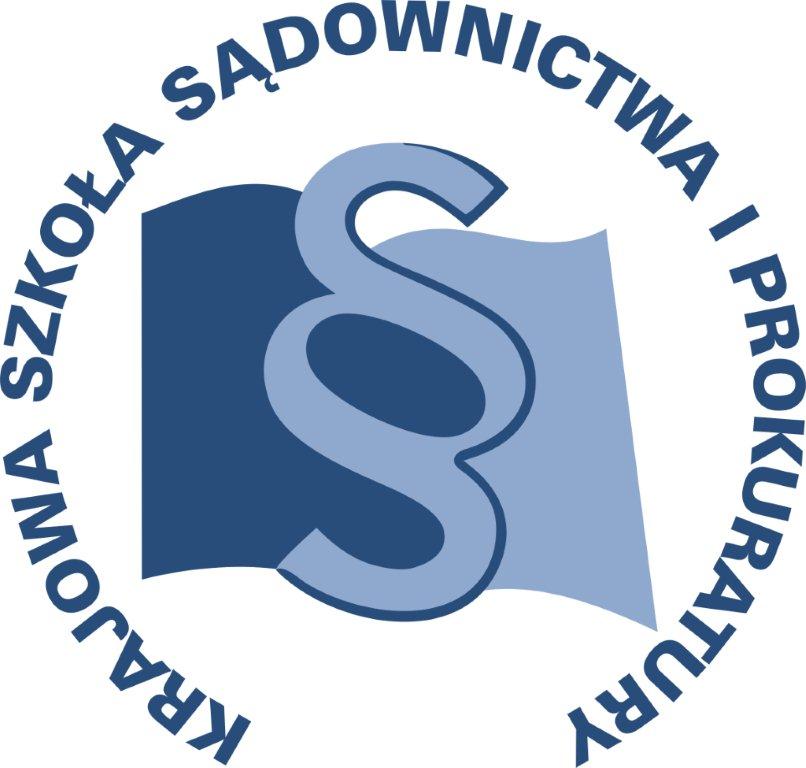 Załącznik Nr 2 do SIWZ FORMULARZ OFERTOWY/wzór/BEF-V-ZP-38-63/2012Dane wykonawcy:Nazwa:…………………………………………………………………………………………Adres:…………………………………….ul:…………………………………………………Kod:……………………………………….Miasto:…………………………………….Powiat:…………………………………….Województwo:…………………………….NIP:………………………………………..Regon:……………………………………www:…………………………………….imię i nazwisko osoby do kontaktu:………......................................e-mail:……………………………………tel:………………………………………..fax:……………………………………….W odpowiedzi na zaproszenie do składania ofert w postępowaniu o udzielenie zamówienia publicznego prowadzonego w trybie przetargu nieograniczonego na: „Dostawę materiałów promocyjnych dla Krajowej Szkoły Sądownictwa i Prokuratury w Krakowie” oferujemy wykonanie przedmiotu zamówienia za łączną kwotę ……………………… zł brutto (… złotych  00/100). Ponadto oświadczamy, że: Zapoznaliśmy się z SIWZ wraz z załącznikami (w tym wzorem umowy) i nie wnosimy do nich żadnych zastrzeżeń. Zapewniamy wykonanie zamówienia w terminach określonych w SIWZ.Akceptujemy warunki płatności określone w SIWZ.Spełniamy warunki udziału w postępowaniu na dowód czego składamy poniższe oświadczenie/a wraz z wymaganymi dokumentami.5. W przypadku wyboru naszej oferty zobowiązujemy się do zawarcia umowy według wzoru załączonego do SIWZ w miejscu i terminie określonym przez Zamawiającego, jednak nie później niż przed terminem związania ofertą a także w wypadku zaistnienia okoliczności, o których mowa w art. 94 ust. 1a P.z.p. 6. Powierzymy do wykonania podwykonawcom część zamówienia obejmującą następujący zakres: .........................................................................................................................................................Na potwierdzenie spełnienia wymagań do oferty załączamy:1. załącznik nr 3 do SIWZ – oświadczenie;2. załącznik nr 5 do SIWZ – wykaz pro/przeprowadzonych usług/dostaw wraz z dokumentami potwierdzającymi należyte wykonanie zamówień; Z uwagi na fakt, iż Zamawiający dopuszcza kilkumilimetrowe  (> 3 mm) odchylenia od wymiarów wyżej podanych materiałów promocyjnych, Wykonawca oferując przedmiot o innych parametrach zobowiązany jest wskazać rzeczywiste wymiary oferowanego produktu. Całość naszej oferty składamy na kolejno ponumerowanych kartach/stronach* w liczbie  ..............  ……………………………………………. /podpis upoważnionego przedstawiciela Wykonawcy/             Załącznik Nr 3 do SIWZ………………………….        /pieczęć Wykonawcy/O Ś W I A D C Z E N I ESkładając ofertę w postępowaniu, którego przedmiotem jest dostawa materiałów promocyjnych dla Krajowej Szkoły Sądownictwa i Prokuratury w Krakowienr sprawy BEF-V-ZP-38-63/2012 Oświadczamy, że spełniamy warunki określone w art. 22 ust. 1 ustawy - Prawo zamówień publicznych, dotyczące:a) posiadania uprawnień do wykonywania określonej działalności  lub czynności, jeżeli przepisy prawa nakładają obowiązek ich posiadania;b) posiadania wiedzy i doświadczenia;c) dysponowania odpowiednim potencjałem technicznym oraz osobami zdolnymi do wykonania zamówienia;d) sytuacji ekonomicznej i finansowej.	 dnia 		          	/podpis upoważnionego przedstawiciela Wykonawcy/             Ponadto oświadczamy, że nie podlegamy wykluczeniu z postępowania o udzielenie zamówienia na podstawie art. 24 ust. 1   ustawy - Prawo zamówień publicznych.
	 dnia 		          	/podpis upoważnionego przedstawiciela Wykonawcy/             Załącznik Nr 4  do SIWZ UMOWA NR BEF-V-ZP-38/63/2012zawarta w Krakowie w dniu  ………………..  2012 r. pomiędzy:Krajową Szkołą Sądownictwa i Prokuratury z siedzibą w Krakowie, 31-547 Kraków, ul. Przy Rondzie 5, REGON 140580428 NIP 7010027949, reprezentowaną przez:Pana Leszka Pietraszko –Dyrektora Krajowej Szkoły Sądownictwa i Prokuratury zwaną w dalszej części umowy „Zamawiającym”, a…………………………………z siedzibą w …………., ul. …………………….., ……………, posiadającą numer NIP …………………, numer REGON ……………………, zarejestrowaną w Rejestrze Przedsiębiorców Krajowego Rejestru Sądowego przez Sąd Rejonowy w ………………., Wydział ……………………, pod nr ………………………….., posiadającą kapitał zakładowy w kwocie …………………., wpłacony w całości/ w kwocie ……………. / wpisanym/ną w Ewidencji Działalności Gospodarczej prowadzonej przez ……………, pod numerem ……………………………reprezentowaną przez:…………………………………..zwaną w dalszej części umowy "Wykonawcą",po przeprowadzeniu postępowania o udzielenie zamówienia publicznego w trybie przetargu nieograniczonego (nr sprawy BEF-V-ZP-38-63/2012), zgodnie z przepisami ustawy z dnia 29 stycznia 2004 r. - Prawo zamówień publicznych (Dz. U. z 2010 r. Nr 113, poz. 759) oraz postanowieniami Specyfikacji Istotnych Warunków Zamówienia (SIWZ) na „Dostawę materiałów promocyjnych dla Krajowej Szkoły Sądownictwa i Prokuratury w Krakowie” z dnia … 2012 r. i wybraniu oferty Wykonawcy z dnia ………………. 2012 r. jako oferty najkorzystniejszej – stanowiących załączniki do niniejszej umowy.§ 11. Zamawiający zleca, a Wykonawca zobowiązuje się do:a) przygotowania i przedłożenia do akceptacji projektów graficznych każdego z  opisanych w stanowiącej załącznik Nr 1 do niniejszej umowy SIWZ materiałów promocyjnych – w ilościach i na zasadach określonych w SIWZ;b) naniesienia logo oraz innych żądanych informacji zgodnie z opisem zawartym w SIWZ na wybrane przez Zamawiającego projekty graficzne/produkty oraz przedstawienia ostatecznej wersji każdego projektu materiału promocyjnego do akceptacji (wzór);c) wykonania i dostarczenia do siedziby Zamawiającego i wskazanych przez niego pomieszczeń materiałów promocyjnych szczegółowo wymienionych w SIWZ - po uprzednim uzyskaniu akceptacji wzorów poszczególnych materiałów promocyjnych przez Zamawiającego.2. Zamawiający przekaże w formie elektronicznej Wykonawcy swoje logo oraz inne materiały i informacje niezbędne do przygotowania wzorów poszczególnych materiałów promocyjnych, w tym projektu kalendarza trójdzielnego oraz terminarza.3. Wykonawca wykona w uzgodnieniu z Zamawiającym dodatkowe zdjęcia w jego siedzibie, niezbędne do opracowania graficznego kalendarza trójdzielnego na rok 2013 oraz terminarza na rok 2013, w terminie 7 dni od daty podpisania umowy. Wykonawca zobowiązuje się wykonać 5 zdjęć i dokonać ich obróbki, jak również dokonać obróbki zdjęć przesłanych przez Zamawiającego.4. Dodatkowo Wykonawca zobowiązuje się do sprawowania nadzoru nad wykonaniem wszystkich projektów do czasu zakończenia realizacji przedmiotu zamówienia.§ 2Wykonawca zobowiązuje się do przeniesienia na Zamawiającego autorskich praw majątkowych do wszelkich przygotowanych projektów graficznych (wzorów) i wykonanych w oparciu o te wzory materiałów promocyjnych (materiałów) w zakresie korzystania, rozporządzania nimi oraz do pobierania wynagrodzenia, na następujących polach eksploatacji: prawo publicznego odtwarzania, wykonywania oraz nadawania, a także publicznego udostępniania wzorów i materiałów w sieci Internet w taki sposób, aby każdy mógł mieć do nich dostęp w miejscu i w czasie przez siebie wybranym;prawo utrwalania wzorów i materiałów dowolną techniką, w tym techniką cyfrową, optyczną, magnetyczną  drukiem oraz na kliszy fotograficznej;prawo wprowadzania wzorów i materiałów do pamięci komputera oraz do własnych baz danych;prawo utrwalania, zwielokrotniania, publikowania i rozpowszechniania wzorów i materiałów w systemie on-line w sposób umożliwiający transmisję odbiorczą przez zainteresowanych końcowych użytkowników sieci, jak również na każdym nośniku audiowizualnym, a w szczególności na nośniku magnetycznym i dysku komputerowym oraz wszystkich typach nośników przeznaczonych do zapisu cyfrowego oraz na kliszy fotograficznej i drukiem;prawo do tworzenia papierowych wersji wzorów i materiałów; prawo dostosowania wzorów i materiałów do wymagań Zamawiającego;prawo wykorzystania wzorów i materiałów w celu promocji i reklamy;prawo do wprowadzania wzorów i materiałów do obrotu, wytwarzania określoną techniką egzemplarzy wzorów i materiałów, w tym techniką drukarską, reprograficzną, zapisu magnetycznego, techniką cyfrową oraz na kliszy fotograficznej;prawo do wykorzystywania  wzorów i materiałów w  różnych  formatach, w tym w postaci drukowanej w całości lub we fragmentach, wraz z prawem włączania wzorów ( lub ich fragmentów ) do innych utworów i tworzenia opracowań ( abstraktów ); prawo do wyświetlania i wystawiania wzorów i materiałów; prawo do użyczania i najmu wzorów i materiałów.Przeniesienie praw, o których mowa w ust. 1, jest nieograniczone czasowo ani  terytorialnie.Wraz z przeniesieniem powyższych praw Wykonawca wyraża zgodę na korzystanie oraz rozporządzenie przez Zamawiającego prawami do utworów zależnych powstałych w wyniku dokonania tłumaczenia, przeróbek lub adaptacji wzorów i materiałów, na polach eksploatacji wymienionych w ust. 1.Wykonawca przenosi na Zamawiającego prawo do udzielania zgody, o której mowa w ust. 3 podmiotom trzecim na polach eksploatacji określonych w ust. 1.Przeniesienie praw, o których mowa w ust. 1 i ust. 4, nastąpi, w odniesieniu do konkretnego wzoru, z chwilą zawiadomienia Wykonawcy przez Zamawiającego o ostatecznej akceptacji tego wzoru, dokonanej zgodnie z § 3.Przeniesienie praw, o których mowa w ust. 1 i ust. 4, nastąpi, w odniesieniu do konkretnego materiału, z chwilą podpisania przez strony protokołu zdawczo – odbiorczego, o którym mowa w § 5.Z chwilą zawiadomienia, o którym mowa w ust. 5 i odbioru, o którym mowa w ust. 6, Zamawiający nabędzie własność wszystkich egzemplarzy, na których konkretny wzór i materiał utrwalono, a Wykonawca ma obowiązek przekazania nośników, na których ten wzór i materiał utrwalono.§ 31. Wykonawca zobowiązany jest dostarczyć projekty, o których mowa w § 1 ust. 1 lit. a, do siedziby Zamawiającego, w terminie 7 dni od dnia podpisania umowy. Projekty kalendarza i terminarza na rok 2013 Wykonawca jest zobowiązany dostarczyć w terminie 7 dni od dnia wykonania dodatkowych zdjęć, o których mowa w §1 ust.3 niniejszej umowy.2. W terminie 3 dni od dnia przekazania projektów Zamawiający akceptuje i wybiera projekty do dalszej realizacji, o której mowa w § 1 ust. 1 lit. b, lub też zgłasza  do nich zastrzeżenia . W przypadku zgłoszenia zastrzeżeń/uwag - Wykonawca wprowadza zgłoszone uwagi w terminie 3 dni roboczych od dnia przekazania tych uwag przez Zamawiającego i w tym terminie przedstawia je ponownie do akceptacji.3. Wykonawca w terminie 3 dni od dnia akceptacji wybranego projektu, przedstawia Zamawiającemu gotowy wzór materiału promocyjnego do akceptacji. Akceptacja nastąpi w terminie 3 dni od dnia otrzymania wzorów przez Zamawiającego, na zasadach określonych w pkt 2 4. Wykonawca zobowiązuje się wykonać i dostarczyć przedmiot zamówienia o którym mowa w § 1 ust. 1 lit. c w terminie 14 dni od dnia zaakceptowania wzorów przez Zamawiającego na adres siedziby Zamawiającego w Krakowie: ul. Przy Rondzie 5, 31-547 Kraków oraz Ośrodka Szkolenia Ustawicznego i Współpracy Międzynarodowej – ul. Krakowskie Przedmieście 62, 20-076 Lublin zgodnie z dostarczonym przez Zamawiającego wykazem.§ 4Przy realizacji niniejszej umowy strony umowy porozumiewać się będą telefonicznie, za pomocą faksu, drogą elektroniczną (przekazywanie projektów graficznych i ich akceptacja, względnie zgłaszanie uwag) lub pisemnie.Osobami odpowiedzialnymi za realizację umowy są:ze strony Wykonawcy – Pan/i ……………………… tel…………………., fax,………………., e-mail …………………..ze strony Zamawiającego – Pan/i ……………………… tel…………………., fax,………………., e-mail …………………..§ 5Odbiór przedmiotu umowy nastąpi w formie protokołu zdawczo-odbiorczego podpisanego przez Zamawiającego oraz Wykonawcę. Wzór protokołu stanowi załącznik nr 2 do niniejszej umowy.§ 6a)Wykonawca za zrealizowanie przedmiotu niniejszej umowy otrzyma wynagrodzenie odpowiadające ilości rzeczywiście dostarczonych materiałów promocyjnych razy cena jednostkowa danego produktu, wskazana w ofercie wykonawcy, stanowiącej załącznik nr 3 do niniejszej umowy.b)Wysokość wynagrodzenia za zrealizowanie przedmiotu umowy nie przekroczy kwoty ………………zł brutto (słownie: … złote …/100),2. Wynagrodzenie, o którym mowa w ust. 1, obejmuje koszt opracowania ostatecznych projektów graficznych (wzorów) (§ 1 ust. 1 lit. a i b) oraz dostarczenia gotowych materiałów promocyjnych do zgodnie z dostarczonym przez Zamawiającego wykazem oraz koszt ich rozładunku w miejscu wskazanym przez Zamawiającego.3. Wynagrodzenie, o którym mowa w ust. 1, obejmuje także wynagrodzenie z tytułu przeniesienia na Zamawiającego autorskich praw majątkowych do wzorów i materiałów oraz praw, o których mowa w § 2 ust. 4.4. Wynagrodzenie za przedmiot umowy zostanie wypłacone przelewem na rachunek bankowy Wykonawcy po podpisaniu przez Zamawiającego bez zastrzeżeń protokołu zdawczo – odbiorczego, o którym mowa w § 5 - w terminie 14 dni od dnia doręczenia Zamawiającemu prawidłowo wystawionej faktury VAT.5. Dniem zapłaty jest dzień obciążenia kwotą należności rachunku Zamawiającego.6. W przypadku zwłoki w zapłacie Wykonawca nalicza odsetki w wysokości ustawowej za każdy dzień opóźnienia w dokonaniu płatności 7. Wykonawca oświadcza, że wypłata wynagrodzenia, określonego w ust. 1, wyczerpuje wszelkie jego roszczenia majątkowe z tytułu wykonania umowy oraz przeniesienia majątkowych praw autorskich oraz praw, o których mowa w § 2 ust. 4, niezależnie od liczby publikacji, nadań oraz odtworzeń wzorów i materiałów.§ 71. Wykonawca wyraża zgodę na rozpowszechnianie wzorów i wykonanych w oparciu o te wzory materiałów promocyjnych z pominięciem jego nazwiska (firmy).Wykonawca zobowiązuje się do niewykonywania autorskich praw osobistych do wzorów i wykonanych w oparciu o te wzory materiałów promocyjnych.§ 81. Wykonawca ponosi wobec Zamawiającego odpowiedzialność z tytułu rękojmi za wady zamawianych materiałów.2. W ramach uprawnień Zamawiającego z tytułu rękojmi, Zamawiający może w szczególności żądać wymiany materiału  (partii materiału) wadliwego na wolny od wad, co Wykonawca obowiązany jest zrealizować w terminie 7 dni od daty otrzymania zawiadomienia o ujawnieniu wady.3. Wykonawca zapłaci Zamawiającemu karę umowną:  1) w przypadku uchybienia terminowi, o którym mowa w § 3 ust. 1, w wysokości 0,2% wynagrodzenia brutto, o którym mowa w § 6 ust. 1 pkt b), za każdy dzień opóźnienia;2) w przypadku uchybienia terminowi, o którym mowa w § 3 ust. 2, w wysokości 0,2% wynagrodzenia brutto, o którym mowa w § 6 ust. 1 pkt b), za każdy dzień opóźnienia;3) w przypadku uchybienia terminowi, o którym mowa w § 3 ust. 3, w wysokości 0,2% wynagrodzenia brutto, o którym mowa w § 6 ust. 1 pkt b), za każdy dzień opóźnienia;4) w przypadku uchybienia terminowi, o którym mowa w § 3 ust. 4, w wysokości 0,2% wynagrodzenia brutto, o którym mowa w § 6 ust. 1 pkt b), za każdy dzień opóźnienia;5) w przypadku uchybienia terminowi dostarczenia materiałów wolnych od wad, o którym mowa w ust. 2, w wysokości 0,2% wynagrodzenia brutto, o którym mowa w § 6 ust. 1 pkt b) za każdy dzień opóźnienia; 6) w przypadku odstąpienia przez Zamawiającego od umowy z przyczyn obciążających Wykonawcę, w wysokości 10% wynagrodzenia brutto, o którym mowa w § 6 ust. b1 pkt b); 7) w przypadku innych, niż wymienione w pkt. 1 - 6 postaci niewykonania lub nienależytego wykonania umowy, w wysokości 5 % wynagrodzenia brutto, o którym mowa w §6 ust. 1 pkt b).4. Zamawiający zapłaci Wykonawcy karę umowną w wysokości 10% wynagrodzenia brutto, o którym mowa w § 6 ust. 1 pkt b) w przypadku odstąpienia przez Zamawiającego od umowy z przyczyn obciążających Zamawiającego, innych niż wskazane w art. 145 ustawy - Prawo zamówień publicznych.5. Kary umowne, o których mowa w ust. 3 oraz w § 10 ust. 2, podlegają kumulacji.6. Zamawiający może dochodzić odszkodowania uzupełniającego, gdy wartość poniesionej szkody przekroczy wysokość należnej kary umownej.7. Wykonawca wyraża zgodę na potrącenie kar umownych z należnego mu wynagrodzenia.§ 91. Zamawiającemu przysługuje prawo odstąpienia od umowy, jeżeli:1) wystąpią istotne zmiany okoliczności powodujące, że wykonanie umowy nie leży w interesie publicznym, czego nie można było przewidzieć w chwili zawarcia umowy; odstąpienie od umowy        w tym wypadku może nastąpić w terminie 30 dni od daty powzięcia wiadomości o powyższych okolicznościach; w takim wypadku Wykonawca może żądać jedynie wynagrodzenia należnego za usługi wykonane do dnia odstąpienia od umowy;2) zostanie otwarta likwidacja Wykonawcy,3) Wykonawca nie rozpoczął wykonywania usługi i nie przystępuje do realizacji umowy pomimo pisemnego wezwania Zamawiającego, przez okres 5 dni od daty otrzymania tego wezwania,4) Wykonawca przerwał realizacje usługi i przerwa ta trwa dłużej niż 5 dni,5) Wykonawca dopuścił się rażących zaniedbań w realizacji przedmiotu umowy, w tym                        w szczególności przygotował nienależytej jakości projekty graficzne lub wzory, co doprowadziło do trzykrotnego niezaakceptowania ich przez Zamawiającego albo opóźnił się w usunięciu wad, dłużej niż 5 dni.2. Wykonawcy przysługuje prawo odstąpienia od umowy, jeżeli Zamawiający pozostaje w zwłoce z zapłatą wnagrodzenia należnego Wykonawcy przez okres dłuższy niż 30 dni. 3. Odstąpienie od umowy powinno nastąpić w formie pisemnej pod rygorem nieważności i powinno wskazywać przyczynę odstąpienia. W takim wypadku zapłata nastąpi za usługi wykonane do dnia odstąpienia od umowy.4. Oświadczenie o odstąpieniu powinno zostać złożone w terminie 3 dni od daty powzięcia przez stronę wiadomości o zaistnieniu przyczyny uzasadniającej odstąpienie od umowy, z zastrzeżeniem ust. 1 pkt 1.						§ 10 Wykonawca zobowiązuje się do zachowania w tajemnicy wszystkich danych i informacji dotyczących Zamawiającego, których ujawnienie mogłoby narazić Zamawiającego na szkodę.W przypadku naruszenia obowiązku, o którym mowa w ust. 1, Wykonawca zobowiązany będzie do  zapłaty na rzecz Zamawiającego kary umownej w wysokości 10 % wynagrodzenia, o którym mowa w §6 ust. 1.3. Zamawiający jest uprawniony do dochodzenia na zasadach ogólnych odszkodowania przewyższającego wysokość kary umownej, o której mowa w ust. 2, aż do pełnego pokrycia poniesionej szkody.§ 11Zmiana postanowień umowy może nastąpić w trybie przewidzianym ustawą - Prawo zamówień publicznych, za zgodą obu Stron wyrażoną pod rygorem nieważności na piśmie.§ 12W sprawach nieuregulowanych umową stosuje się przepisy ustawy - Prawo zamówień publicznych, Kodeksu cywilnego oraz ustawy o prawie autorskim i prawach pokrewnych.§ 13Spory wynikłe na tle realizacji niniejszej umowy rozstrzygać będzie Sąd właściwy dla siedziby Zamawiającego.§ 14Umowę sporządzono w dwóch jednobrzmiących egzemplarzach, po jednej dla każdej ze Stron.Załączniki:Załącznik nr 1 – SIWZ z dnia … 2012 r.Załącznik nr 2 – wzór protokołu zdawczo – odbiorczegoZałącznik nr 3 – oferta WykonawcyWykonawca:									Zamawiający:							Załącznik nr 2 do umowy nr BEF-V-ZP-38-63/2012							z dnia ………. 2012r.Data dostawy ………………………..Miejsce dostawy: ………………………….., ………………………….(miejscowość), ul. …………..00PROTOKÓŁ ZDAWCZO-ODBIORCZYSporządzony w dniu ………………. 2012 r.Dotyczy umowy nr ………………..z dnia ……….. ……………….r. na „Dostawę materiałów promocyjnych Krajowej Szkoły Sądownictwa i Prokuratury w Krakowie”Nie stwierdzamy braku ilościowego stwierdzamy brak ………….……. sztuk………………………………….Data i podpis upoważnionych przedstawicieli:Wykonawcy ……………………………Zamawiającego …..………………….										Załącznik nr 5 do SIWZWYKAZ PRO/PRZEPROWADZONYCH  USŁUG/DOSTAW* pola niepotrzebne należy przekreślićW załączeniu przedstawiamy dokumenty potwierdzające należyte wykonanie zamówień wyszczególnio - nych przez nas w niniejszym wykazie (jeśli dotyczy).	 dnia 		          	 /podpis upoważnionego przedstawiciela Wykonawcy/79.82.25.00-739.29.41.00-0PrzedmiotOpisilość szt. 1długopisDługopis wykonany z metalu, z dużym, niebieskim wkładem; wyposażony w metalowy klips koloru srebrnego,Wymiary: 137 x 10 mm;Znakowanie: nadruk 1 kolor w 1 miejscu; z logo i nazwą Krajowej Szkoły. Wykonawca musi przygotować co najmniej 5 długopisów (wszystkie w kolorach Krajowej Szkoły Sądownictwa i Prokuratury) i przedstawić je do wyboru Zamawiającemu.25002brelokBrelok do kluczy z chromowanego metalu, o nowoczesnym, prostokątnym kształcie.
Logo wygrawerowane na matowej zawieszce. Produkt pakowany w ozdobne  pudełko z logo Krajowej Szkoły.
Wymiary: 8,2 x 2,6 x 
Rozmiar nadruku: 1,5 x                     Wykonawca musi przygotować co najmniej 5 breloków i przedstawić je do wyboru Zamawiającemu.2003USBPojemność 2GB; obudowa: plastik w kolorach Krajowej Szkoły, 2 kolory;, nadruk z logo i nazwą Krajowej Szkoły z jednej strony; ze smyczą, w opakowaniu.  Wykonawca musi przygotować 5 produktów i przedstawić je do wyboru Zamawiającemu.800   4 USBPojemność 4 GB; obudowa: plastik w kolorach Krajowej Szkoły, 2 kolory;, nadruk z logo i nazwą Krajowej Szkoły z jednej strony; ze smyczą, w opakowaniu. Wykonawca musi przygotować 5 produktów i przedstawić je do wyboru Zamawiającemu.4005torba papierowa A4Torba 24x9x32; format A4; papier offset, biały 180g. bez uszlachetnienia; uchwyt bawełniany; wzmocnienia; nadruk: 2 kolory/1 strona (bez apli.), logo Krajowej Szkoły, dane adresowe Krajowej Szkoły (2 wersje: Lublin – 500 szt. i Kraków; 1000szt.), ewentualnie zdjęcia - w zależności od projektu. Wykonawca musi przygotować 3 projekty i przedstawić je do wyboru Zamawiającemu.15006torba papierowa A5Torba 16x7x23; format A5; papier offset, biały 180g. bez uszlachetnienia; uchwyt bawełniany; wzmocnienia; nadruk: 2 kolory/1 strona (bez apli.), logo i dane adresowe Krajowej Szkoły (2 wersje: Lublin – 500szt.i Kraków – 200szt.); ewentualnie zdjęcia - w zależności od projektu. Wykonawca musi przygotować 3 projekty i przedstawić je do wyboru Zamawiającemu.7007teczka kartonowa z gumkąFormat A4; Grzbiet ; karton . biały + folia błysk; kolor 4+0 z jednej strony; zamykana na gumkę; logo i dane adresowe Krajowej Szkoły (2 wersje Lublin: 500szt. i Kraków; 1000szt.); Wykonawca musi przygotować 3 projekty i przedstawić je do wyboru Zamawiającemu.15008notatnik A425 kartek; offset .; kratka; kolor 2+0; klejony po krótszym boku; biała tekturowa podkładka; format A4; Na każdej z kartek dane adresowe (2 wersje Lublin i Kraków; 50:50), w tle logo Krajowej Szkoły; Wykonawca musi przygotować 3 projekty i przedstawić je do wyboru Zamawiającemu.10009notatnik A525 kartek, offset .; kratka; kolor 2+0; klejony po krótszym boku; biała tekturowa podkładka; format A5; na każdej z kartek dane adresowe (2 wersje Lublin i Kraków; 50:50), w tle logo Krajowej Szkoły; Wykonawca musi przygotować 3 projekty i przedstawić je do wyboru Zamawiającemu.100010kalendarz trójdzielny na 2013 r. indywidualnyWymiar kalendarza:  x .; główka: 320 x , wypukła; wydruk pełen kolor + lakier UV; plecki karton .; do 2 kolorów druku;kalendarium dwukolorowe.Projekt indywidualny - Wykonawca musi przygotować                3 projekty wstępne podlegające dalszym uzgodnieniom z Zamawiającym.60011Terminarz B5Format 145X205 mm.; układ: dzienny; papier: chamois; druk: granatowo-szary;czterojęzyczne kalendarium: PL,GB,RUS,D; perforacja narożników; wycięte registry miesięczne; skrócone kalendarze na lata 2012, 2013 i 2014; terminarze miesięczne (dwa na stronie); plan urlopów; imieniny; święta ruchome, wydarzenia KSSiP (według informacji dostarczonych przez Zamawiającego); zintegrowany notes (3 kartki).Obszerna część informacyjna o Krajowej Szkole , w tym :- mapa Polski z zaznaczonymi siedzibami KSSiP oraz Ośrodkami Szkoleniowymi;- strona ze zdjęciami siedziby w Krakowie i danymi teleadresowy mieszczących się w Krakowie Ośrodków;- strona ze zdjęciami Ośrodka w Lublinie i jego danymi teleadresowymi;- wykaz numerów tel., fax, adresów elektronicznych do poszczególnych Działów KSiP- strona ze zdjęciami Domu Aplikanta i danymi teleadresowymi;- 3 strony ze zdjęciami poświęconych Ośrodkom Szkoleniowym z ich danymi teleadresowymi oraz podstawowymi informacjami (np. informacje, zdjęcia, adresy, mapy).Zintegrowany notes teleadresowy; wykaz sądów i prokuratur apelacyjnych.Okładka indywidualna z wytłoczonym logo Krajowej Szkoły.Full kolor;folia matowa+lakier punktowy.  Projekt indywidualny - Wykonawca musi przygotować                projekt wstępny podlegający dalszym uzgodnieniom z Zamawiającym.30012Zestaw promocyjny I3-częściowy zestaw składający się z pióra wiecznego, długopisu i ołówka automatycznego wykonanych z aluminium, wyposażonych w metalowy klips kolory srebrnego; długopis z dużym niebieskim wkładem; wymiary: 16,4x4,8x1,7 cm.; w zestawie nabój do pióra, znakowanie: nadruk 1 kolor w 1 miejscu; z logo i nazwą Krajowej Szkoły, pakowane w ozdobne pudełko z logo Krajowej Szkoły. Wykonawca musi przygotować co najmniej 3 zestawy i przedstawić je do wyboru Zamawiającemu.10013Zestaw promocyjny  IIBrelok i nóż do papieru, wykonane z metalu, możliwe wstawki ze skóry ekologicznej,  wymiary: 197x97mmm (opak.), z wygrawerowanym logo Krajowej Szkoły, pakowane w ozdobne pudełko z logo Krajowej Szkoły. Wykonawca musi przygotować co najmniej 3 zestawy i przedstawić je do wyboru Zamawiającemu.10014 Okładka – ofertówka na dokumenty formatu A4Karton . biały, uszlachetniona lakierem, z bawełnianym paskiem wewnątrz - w prawym dolnym rogu, z logo Krajowej Szkoły; na odwrocie adres Krajowej Szkoły  w dwóch wersjach: Kraków  (2 000szt.) i Lublin (500szt.). Wykonawca musi przygotować co najmniej 3 projekty i przedstawić je do wyboru Zamawiającemu. 250015Kartki świąteczne (Boże Narodzenie) z  kopertamiKartki świąteczne z życzeniami na Boże Narodzenie z logotypem Krajowej Szkoły; z kopertami; kartki uszlachetnione (papier czerpany, wycinania laserem, złocenia) i zwykłe 50:50.50 kopert do kartek uszlachetnionych z logo Krajowej Szkoły i napisem „Dyrektor Krajowej Szkoły Sądownictwa i Prokuratury”200 kopert do kartek uszlachetnionych z logo Krajowej Szkoły i napisem „Zastępca Dyrektora Krajowej Szkoły Sądownictwa i Prokuratury”250 kopert do kartek zwykłych z logo Krajowej Szkoły Sądownictwa i Prokuratury.Wykonawca musi przygotować co najmniej 5 projektów kartek zwykłych i 5 projektów kartek uszlachetnionych i przedstawić je do wyboru Zamawiającemu.50016Etui na wizytówkiWykonane z PVC lub skóry ekologicznej ozdobione metalową tabliczką z wygrawerowanym logo Krajowej Szkoły Sądownictwa i Prokuratury na przodzie etui, z przegródkami na 40 wizytówek, wymiary: 120x85mm, pakowane w ozdobne pudełko z logo Krajowej Szkoły.Wykonawca musi przygotować co najmniej 5 etui i przedstawić je do wyboru Zamawiającemu.10017WizytownikWykonany ze skóry ekologicznej i metalu, o wymiarach 14x69x98mm, logo Krajowej Szkoły Sądownictwa i Prokuratury wygrawerowane na metalowym elemencie, pakowany w ozdobne pudełko z logo Krajowej Szkoły. Wykonawca musi przygotować co najmniej 5 wizytowników i przedstawić je do wyboru Zamawiającemu.10018ParasolkiParasol automatyczny o średnicy 100-120cm, wykonany z poliestru lub nylonu, z drewnianą wygiętą rączką, nadruk na jednym klinie: logo, nazwa i  adres internetowy Krajowej Szkoły. Wykonawca musi przygotować co najmniej 3 parasolki w Kolorach Krajowej Szkoły i przedstawić je do wyboru Zamawiającemu. 10019Urządzenie do podejmowania decyzjiUrządzenie do podejmowania decyzji wykonane z metalu, z polskimi napisami, wygrawerowane logo Krajowej Szkoły, wymiary: 51x50x50mm, pakowane w ozdobne pudełko z logo Krajowej Szkoły. Wykonawca musi przygotować co najmniej urządzenia i przedstawić je do wyboru Zamawiającemu.3020TorbaUniwersalna, wykonana z nylonu  torba o rozmiarach 39x29x7,5cm, z regulowanym paskiem na ramię oraz uchwytem, z kieszeniami, przegródkami i zamykaną klapą oraz nadrukiem logo Krajowej Szkoły.Wykonawca musi przygotować co najmniej 3 torby i przedstawić je do wyboru Zamawiającemu.200Nazwa kryteriumSposób oceny ofertWaga Cena (koszt)                                                            C z oferty z najniższą cenąC = -------------------------------------   x 100 pkt,                                                                  C z oferty badanej                                       gdzie:  C – cena                                       waga – 100 %100 %PrzedmiotOpisilość szt. Cena brutto za sztukęWartość zamówienia  wartość  brutto1długopisDługopis wykonany z metalu, z dużym, niebieskim wkładem; wyposażony w metalowy klips koloru srebrnego,Wymiary: 137 x 10 mm;Znakowanie: nadruk 1 kolor w 1 miejscu; z logo i nazwą Krajowej Szkoły. 25002brelokBrelok do kluczy z chromowanego metalu, o nowoczesnym, prostokątnym kształcie.
Logo wygrawerowane na matowej zawieszce. Produkt pakowany w ozdobne  pudełko z logo Krajowej Szkoły.
Wymiary: 8,2 x 2,6 x 
Rozmiar nadruku: 1,5 x                     20034USBUSBPojemność 2GB; obudowa: plastik w kolorach Krajowej Szkoły, 2 kolory;, nadruk z logo i nazwą Krajowej Szkoły z jednej strony; ze smyczą, w opakowaniu.  Pojemność 4 GB; obudowa: plastik w kolorach Krajowej Szkoły, 2 kolory;, nadruk z logo i nazwą Krajowej Szkoły z jednej strony; ze smyczą, w opakowaniu. 800   34USBUSBPojemność 2GB; obudowa: plastik w kolorach Krajowej Szkoły, 2 kolory;, nadruk z logo i nazwą Krajowej Szkoły z jednej strony; ze smyczą, w opakowaniu.  Pojemność 4 GB; obudowa: plastik w kolorach Krajowej Szkoły, 2 kolory;, nadruk z logo i nazwą Krajowej Szkoły z jednej strony; ze smyczą, w opakowaniu. 4005torba papierowa A4Torba 24x9x32; format A4; papier offset, biały 180g. bez uszlachetnienia; uchwyt bawełniany; wzmocnienia; nadruk: 2 kolory/1 strona (bez apli.), logo Krajowej Szkoły, dane adresowe Krajowej Szkoły (2 wersje: Lublin – 500 szt. i Kraków; 1000szt.), ewentualnie zdjęcia - w zależności od projektu. 15006torba papierowa A5Torba 16x7x23; format A5; papier offset, biały 180g. bez uszlachetnienia; uchwyt bawełniany; wzmocnienia; nadruk: 2 kolory/1 strona (bez apli.), logo i dane adresowe Krajowej Szkoły (2 wersje: Lublin – 500szt.i Kraków – 200szt.); ewentualnie zdjęcia - w zależności od projektu. 7007teczka kartonowa z gumkąFormat A4; Grzbiet ; karton . biały + folia błysk; kolor 4+0 z jednej strony; zamykana na gumkę; logo i dane adresowe Krajowej Szkoły (2 wersje Lublin: 500szt. i Kraków; 1000szt.); 15008notatnik A425 kartek; offset .; kratka; kolor 2+0; klejony po krótszym boku; biała tekturowa podkładka; format A4; Na każdej z kartek dane adresowe (2 wersje Lublin i Kraków; 50:50), w tle logo Krajowej Szkoły; 10009notatnik A525 kartek, offset .; kratka; kolor 2+0; klejony po krótszym boku; biała tekturowa podkładka; format A5; na każdej z kartek dane adresowe (2 wersje Lublin i Kraków; 50:50), w tle logo Krajowej Szkoły; 100010kalendarz trójdzielny na 2013 r. indywidualnyWymiar kalendarza:  x .; główka: 320 x , wypukła; wydruk pełen kolor + lakier UV; plecki karton .; do 2 kolorów druku;kalendarium dwukolorowe.60011Terminarz B5Format 145X205 mm.; układ: dzienny; papier: chamois; druk: granatowo-szary;czterojęzyczne kalendarium: PL,GB,RUS,D; perforacja narożników; wycięte registry miesięczne; skrócone kalendarze na lata 2012, 2013 i 2014; terminarze miesięczne (dwa na stronie); plan urlopów; imieniny; święta ruchome, wydarzenia KSSiP (według informacji dostarczonych przez Zamawiającego); zintegrowany notes (3 kartki).Obszerna część informacyjna o Krajowej Szkole , w tym :- mapa Polski z zaznaczonymi siedzibami KSSiP oraz Ośrodkami Szkoleniowymi;- strona ze zdjęciami siedziby w Krakowie i danymi teleadresowy mieszczących się w Krakowie Ośrodków;- strona ze zdjęciami Ośrodka w Lublinie i jego danymi teleadresowymi;- wykaz numerów tel., fax, adresów elektronicznych do poszczególnych Działów KSiP- strona ze zdjęciami Domu Aplikanta i danymi teleadresowymi;- 3 strony ze zdjęciami poświęconych Ośrodkom Szkoleniowym z ich danymi teleadresowymi oraz podstawowymi informacjami (np. informacje, zdjęcia, adresy, mapy).Zintegrowany notes teleadresowy; wykaz sądów i prokuratur apelacyjnych.Okładka indywidualna z wytłoczonym logo Krajowej Szkoły.Full kolor;folia matowa+lakier punktowy.  30012Zestaw promocyjny I3-częściowy zestaw składający się z pióra wiecznego, długopisu i ołówka automatycznego wykonanych z aluminium, wyposażonych w metalowy klips kolory srebrnego; długopis z dużym niebieskim wkładem; wymiary: 16,4x4,8x1,7 cm.; w zestawie nabój do pióra, znakowanie: nadruk 1 kolor w 1 miejscu; z logo i nazwą Krajowej Szkoły, pakowane w ozdobne pudełko z logo Krajowej Szkoły. 10013Zestaw promocyjny  IIBrelok i nóż do papieru, wykonane z metalu, możliwe wstawki ze skóry ekologicznej,  wymiary: 197x97mmm (opak.), z wygrawerowanym logo Krajowej Szkoły, pakowane w ozdobne pudełko z logo Krajowej Szkoły. 10014 Okładka – ofertówka na dokumenty formatu A4Karton . biały, uszlachetniona lakierem, z bawełnianym paskiem wewnątrz - w prawym dolnym rogu, z logo Krajowej Szkoły; na odwrocie adres Krajowej Szkoły  w dwóch wersjach: Kraków  (2 000szt.) i Lublin (500szt.).  250015Kartki świąteczne (Boże Narodzenie) z  kopertamiKartki świąteczne z życzeniami na Boże Narodzenie z logotypem Krajowej Szkoły; z kopertami; kartki uszlachetnione (papier czerpany, wycinania laserem, złocenia) i zwykłe 50:50.50 kopert do kartek uszlachetnionych z logo Krajowej Szkoły i napisem „Dyrektor Krajowej Szkoły Sądownictwa i Prokuratury”200 kopert do kartek uszlachetnionych z logo Krajowej Szkoły i napisem „Zastępca Dyrektora Krajowej Szkoły Sądownictwa i Prokuratury”250 kopert do kartek zwykłych z logo Krajowej Szkoły Sądownictwa i Prokuratury.50016Etui na wizytówkiWykonane z PVC lub skóry ekologicznej ozdobione metalową tabliczką z wygrawerowanym logo Krajowej Szkoły Sądownictwa i Prokuratury na przodzie etui, z przegródkami na 40 wizytówek, wymiary: 120x85mm, pakowane w ozdobne pudełko z logo Krajowej Szkoły.10017WizytownikWykonany ze skóry ekologicznej i metalu, o wymiarach 14x69x98mm, logo Krajowej Szkoły Sądownictwa i Prokuratury wygrawerowane na metalowym elemencie, pakowany w ozdobne pudełko z logo Krajowej Szkoły. 10018ParasolkiParasol automatyczny o średnicy 100-120cm, wykonany z poliestru lub nylonu, z drewnianą wygiętą rączką, nadruk na jednym klinie: logo, nazwa i  adres internetowy Krajowej Szkoły. 10019Urządzenie do podejmowania decyzjiUrządzenie do podejmowania decyzji wykonane z metalu, z polskimi napisami, wygrawerowane logo Krajowej Szkoły, wymiary: 51x50x50mm, pakowane w ozdobne pudełko z logo Krajowej Szkoły. 3020TorbaUniwersalna, wykonana z nylonu  torba o rozmiarach 39x29x7,5cm, z regulowanym paskiem na ramię oraz uchwytem, z kieszeniami, przegródkami i zamykaną klapą oraz nadrukiem logo Krajowej Szkoły.Razem netto/ bruttoL.p.PrzedmiotIlość sztuk1.2.3.L.p.Przedmiot  zamówienia   (krótki opis)Zamawiający (odbiorca usługi)*  Termin realizacji  Ilość szt.  Wartość wykonywanej usługi w PLN brutto*1234561.2.3.4....